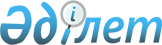 Об утверждении критериев для реорганизации организаций среднего образования, созданных в организационно-правовой форме государственного учреждения, в организационно-правовую форму государственного предприятия на праве хозяйственного веденияПриказ Министра образования и науки Республики Казахстан от 27 сентября 2018 года № 502. Зарегистрирован в Министерстве юстиции Республики Казахстан 28 сентября 2018 года № 17449.
      В соответствии с подпунктом 108) статьи 5 Закона Республики Казахстан "Об образовании" ПРИКАЗЫВАЮ:
      Сноска. Преамбула - в редакции приказа Министра просвещения РК от 01.08.2023 № 238 (вводится в действие по истечении десяти календарных дней после дня его первого официального опубликования).


      1. Утвердить критерии для реорганизации организаций среднего образования, созданных в организационно-правовой форме государственного учреждения, в организационно-правовую форму государственного предприятия на праве хозяйственного ведения согласно приложению к настоящему приказу.
      2. Департаменту бюджетного планирования Министерства образования и науки Республики Казахстан (Джакипова С.А.) в установленном законодательством порядке обеспечить:
      1) государственную регистрацию настоящего приказа в Министерстве юстиции Республики Казахстан;
      2) в течение десяти календарных дней со дня государственной регистрации настоящего приказа направление его копии в бумажном и электронном виде на казахском и русском языках в Республиканское государственное предприятие на праве хозяйственного ведения "Республиканский центр правовой информации" для официального опубликования и включения в Эталонный контрольный банк нормативных правовых актов Республики Казахстан;
      3) размещение настоящего приказа на интернет-ресурсе Министерства образования и науки Республики Казахстан;
      4) в течение десяти рабочих дней после государственной регистрации настоящего приказа в Министерстве юстиции Республики Казахстан представление в Департамент юридической службы Министерства образования и науки Республики Казахстан сведений об исполнении мероприятий, предусмотренных подпунктами 1), 2) и 3).
      3. Контроль за исполнением настоящего приказа возложить на вице-министра образования и науки Республики Казахстан Асылову Б.А.
      4. Настоящий приказ вводится в действие по истечении десяти календарных дней после дня его первого официального опубликования. Критерии для реорганизации организаций среднего образования, созданных в организационно-правовой форме государственного учреждения, в организационно-правовую форму государственного предприятия на праве хозяйственного ведения
      Сноска. Критерии - в редакции приказа Министра образования и науки РК от 06.05.2022 № 187 (вводится в действие по истечении десяти календарных дней после дня его первого официального опубликования).
      Организации среднего образования, созданные в организационно-правовой форме государственного учреждения, могут быть реорганизованы в организационно-правовую форму государственного предприятия на праве хозяйственного ведения при условии одновременного соответствия следующим критериям:
      1) в которых реализуется подушевое нормативное финансирование;
      2) с контингентом учащихся, равным или превышающим проектную мощность.
					© 2012. РГП на ПХВ «Институт законодательства и правовой информации Республики Казахстан» Министерства юстиции Республики Казахстан
				
      Министр образования и наукиРеспублики Казахстан 

Е. Сагадиев
Утвержден приказом
Министра образования и науки
Республики Казахстан
от 27 сентября 2018 года № 502